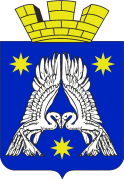 ДУМА ГОРОДСКОГО ПОСЕЛЕНИЯ Р.П. СРЕДНЯЯ АХТУБА СРЕДНЕАХТУБИНСКОГО МУНИЦИПАЛЬНОГО РАЙОНАВОЛГОГРАДСКОЙ ОБЛАСТИР Е Ш Е Н И Еот «28» мая 2020г.  № 14/58Об утверждении положения о порядке и условиях приватизации имущества,       находящегося в собственности Администрации городского поселения р.п.Средняя            Ахтуба Среднеахтубинского района Волгоградской области		В соответствии с Федеральным законом N 131-ФЗ от 06.10.2003 "Об общих принципах организации местного самоуправления в Российской Федерации", в соответствии с Уставом Администрации городского поселения р.п.Средняя Ахтуба, в целях организации учета объектов муниципальной собственности Дума городского поселения р.п. Средняя Ахтуба решила:Утвердить Положение о порядке и условиях приватизации имущества, находящегося в собственности Среднеахтубинского муниципального района Волгоградской области (прилагается).Контроль за исполнение настоящего решения возложить на главу городского селения р.п. Средняя Ахтуба Среднеахтубинского муниципального района Волгоградской области.Решение вступает в силу со дня его опубликования.Председатель Думы городского поселения р.п.Средняя Ахтуба						А.В. ХрустовГлава городского поселенияр.п. Средняя Ахтуба                                                 			Ю.В. Попов Приложение к решению Думы городскогопоселения р.п.Средняя Ахтуба от 28 мая 2020г. № 14/58ПОЛОЖЕНИЕ О ПОРЯДКЕ И УСЛОВИЯХ ПРИВАТИЗАЦИИ ИМУЩЕСТВА, НАХОДЯЩЕГОСЯ В МУНИЦИПАЛЬНОЙ СОБСТВЕННОСТИ ГОРОДСКОГО ПОСЕЛЕНИЯ Р.П. СРЕДНЯЯ АХТУБА1. Общие положения1.1. Приватизация имущества, находящегося в собственности городского поселения р.п. Средняя Ахтуба, осуществляется в соответствии с Федеральным законом от 21 декабря 2001 г. N 178-ФЗ "О приватизации государственного и муниципального имущества", принятыми в соответствии с ним иными нормативно-правовыми актами Российской Федерации о приватизации, Уставом городского поселения р.п. Средняя Ахтуба, настоящим Положением и принятыми в соответствии с ними муниципальными правовыми актами.1.2. Действие настоящего Положения не распространяется на отношения, возникающие при отчуждении:1) земли, за исключением отчуждения земельных участков, на которых расположены объекты недвижимости, в том числе имущественные комплексы;2) природных ресурсов;3) муниципального жилищного фонда;4) муниципального имущества, находящегося за пределами территории Российской Федерации;5) муниципального имущества в случаях, предусмотренных международными договорами Российской Федерации;6) безвозмездно в собственность религиозных организаций для использования в соответствующих целях культовых зданий и сооружений с относящимися к ним земельными участками и иного находящегося в муниципальной собственности имущества религиозного назначения, а также безвозмездно в собственность общероссийских общественных организаций инвалидов и организаций, единственными учредителями которых являются общероссийские общественные организации инвалидов, земельных участков, которые находятся в муниципальной собственности и на которых расположены здания, строения и сооружения, находящиеся в собственности указанных организаций;7) муниципального имущества в собственность некоммерческих организаций, созданных при преобразовании муниципальных учреждений;8) муниципальными унитарными предприятиями, муниципальными учреждениями имущества, закрепленного за ними в хозяйственном ведении или оперативном управлении;9) муниципального имущества на основании судебного решения;10) акций в предусмотренных федеральными законами случаях возникновения у муниципальных образований права требовать выкупа их акционерным обществом;11) акций акционерного общества, а также ценных бумаг, конвертируемых в акции акционерного общества, в случае их выкупа в порядке, установленном статьей 84.8 Федерального закона от 26 декабря 1995 года N 208-ФЗ "Об акционерных обществах".(в ред. решения Среднеахтубинской районной Думы Волгоградской обл. от 22.12.2016 N 33/204)Отчуждение указанного в настоящем пункте муниципального имущества регулируется иными федеральными законами и принятыми в соответствии с ними нормативными правовыми актами.1.3. Приватизации не подлежит имущество, отнесенное федеральными законами к объектам гражданских прав, оборот которых не допускается (объектам, изъятым из оборота), а также имущество, которое в порядке, установленном федеральными законами, может находиться только в государственной или муниципальной собственности.1.4. При приватизации земельных участков необходимо учитывать, что предоставление земельных участков собственникам расположенных на этих земельных участках зданий, строений, сооружений в собственность осуществляется в порядке и на условиях, которые установлены земельным законодательством.1.5. Приватизация недвижимого имущества, находящегося в муниципальной собственности и арендуемого субъектами малого и среднего предпринимательства, осуществляется в порядке, установленном Федеральным законом от 22 июля 2008 г. N 159-ФЗ "Об особенностях отчуждения недвижимого имущества, находящегося в государственной или в муниципальной собственности и арендуемого субъектами малого и среднего предпринимательства, и о внесении изменений в отдельные законодательные акты Российской Федерации" (далее - Федеральный закон от 22 июля 2008 г. N 159-ФЗ).При осуществлении приватизации недвижимого имущества, находящегося в муниципальной собственности городского поселения р.п. Средняя Ахтуба и арендуемого субъектами малого и среднего предпринимательства, в порядке, установленном Федеральным законом от 22 июля 2008 г. N 159-ФЗ, органом местного самоуправления, уполномоченным на осуществление функций по приватизации имущества в соответствии с указанным Федеральным законом, определить Администрацию городского поселения р.п. Средняя Ахтуба.2. Компетенция органов местного самоуправлениягородского поселения р.п. Средняя Ахтуба и иных лиц в сфереприватизации муниципального имущества2.1. К компетенции Думы городского поселения р.п. Средняя Ахтуба в сфере приватизации муниципального имущества относятся:утверждение программы приватизации муниципального имущества на соответствующий год;утверждение порядка планирования приватизации муниципального имущества, находящегося в собственности Среднеахтубинского муниципального района;утверждение порядка принятия решений об условиях приватизации муниципального имущества;утверждение порядка заключения с покупателем договора купли-продажи муниципального имущества без объявления цены;утверждение порядка осуществления контроля за исполнением условий эксплуатационных обязательств при приватизации муниципального имущества;утверждение порядка оплаты муниципального имущества при приватизации.2.2. К компетенции администрации городского поселения р.п. Средняя Ахтуба в сфере приватизации муниципального имущества относятся:- представление в Думу городского поселения р.п. Средняя Ахтуба проекта программы приватизации муниципального имущества;- представление в Думу городского поселения р.п. Средняя Ахтуба отчета о результатах приватизации муниципального имущества за прошедший год;- утверждение состава комиссии по приватизации муниципального имущества (в состав которой входят депутаты Думу городского поселения р.п.Средняя Ахтуба и представители Администрации городского поселения р.п.Средняя Ахтуба) и Положения о ней;- осуществление функций продавца муниципального имущества;- принятие решений об условиях приватизации муниципального имущества;- поручение своим постановлением юридическим лицам, перечень которых утвержден Правительством Российской Федерации, организовывать от имени городского поселения р.п. Средняя Ахтуба в порядке, установленном законодательством Российской Федерации о приватизации, продажу приватизируемой муниципальной собственности и (или) осуществлять функции продавца такого имущества.2.3. К компетенции структурного подразделения администрации городского поселения р.п. Средняя Ахтуба, уполномоченного на совершение действий по управлению и распоряжению муниципальной собственностью, в сфере приватизации муниципального имущества относятся:- разработка и представление главе городского поселения р.п. Средняя Ахтуба проекта программы приватизации муниципального имущества на соответствующий год;- разработка и представление главе городского поселения р.п. Средняя Ахтуба проектов условий приватизации муниципального имущества;- осуществление функций продавца муниципального имущества;- анализ эффективного использования муниципального имущества.2.4. К компетенции комиссии по приватизации муниципального имущества относится:- представление главе городского поселения р.п. Средняя Ахтуба предложений об условиях приватизации муниципального имущества.Комиссия по приватизации муниципального имущества осуществляет свою работу в соответствии с Положением о ней, утвержденным главой городского поселения р.п. Средняя Ахтуба.3. Планирование приватизации муниципального имущества3.1. Дума городского поселения р.п. Средняя Ахтуба, администрация городского поселения р.п. Средняя Ахтуба, а также иные юридические и физические лица направляют в структурное подразделение администрации городского поселения р.п. Средняя Ахтуба, уполномоченное на совершение действий по управлению и распоряжению муниципальной собственностью, свои предложения о приватизации муниципального имущества.Все предложения о приватизации с обоснованием целесообразности приватизации муниципального имущества представляются до 01 сентября текущего года.На основе представленных предложений о приватизации муниципального имущества, проведения анализа эффективного использования муниципального имущества структурное подразделение администрации городского поселения р.п. Средняя Ахтуба, уполномоченное на совершение действий по управлению и распоряжению муниципальной собственностью, готовит проект программы приватизации муниципального имущества на соответствующий год.3.2. Программа приватизации муниципального имущества содержит перечни муниципального имущества с указанием характеристики соответствующего имущества и предполагаемого срока его приватизации.Характеристика муниципального имущества должна содержать наименование муниципального имущества, его местонахождение и назначение, а также начальную цену приватизируемого имущества, установленную на основании отчета об оценке муниципального имущества, составленного в соответствии с законодательством РФ об оценочной деятельности, если соответствующая цена определена на момент составления проекта программы приватизации муниципального имущества.3.3. Структурное подразделение администрации городского поселения р.п. Средняя Ахтуба, уполномоченное на совершение действий по управлению и распоряжению муниципальной собственностью, представляет главе городского поселения р.п. Средняя Ахтуба не позднее 01 октября проект программы приватизации муниципального имущества, согласованный с комиссией по приватизации муниципального имущества, с приложением документов, обосновывающих целесообразность приватизации муниципального имущества.3.4. Проект программы приватизации муниципального имущества вносится в Думу городского поселения р.п. Средняя Ахтубаглавой городского поселения р.п. Средняя Ахтуба для утверждения одновременно с проектом бюджета городского поселения р.п. Средняя Ахтуба на очередной финансовый год с приложением обосновывающих документов и материалов.3.5. Утвержденная Думойгородского поселения р.п. Средняя Ахтуба программа приватизации муниципального имущества, а также вносимые в нее изменения подлежат официальному опубликованию в газете "Звезда" и размещаются на официальном сайте администрации городского поселения р.п. Средняя Ахтуба в сети "Интернет", а также на официальном сайте Российской Федерации в сети "Интернет" для размещения информации о проведении торгов, определенном Правительством Российской Федерации (далее - сайты в сети "Интернет").3.6. Глава городского поселения р.п. Средняя Ахтуба не позднее 1 марта следующего за отчетным года представляет в Думугородского поселения р.п.Средняя Ахтуба отчет о выполнении программы приватизации муниципального имущества.Отчет о выполнении программы приватизации муниципального имущества за прошедший год содержит перечень муниципального имущества, приватизированного в прошедшем году, с указанием способа, срока и цены сделки приватизации.4. Проведение приватизации муниципального имущества4.1. Приватизация муниципального имущества осуществляется только способами, установленными ст. 13 Федерального закона от 21 декабря 2001 г. N 178-ФЗ "О приватизации государственного и муниципального имущества".Продажа муниципального имущества способами, установленными статьями 18 - 20, 23, 24 Федерального закона от 21 декабря 2001 г. N 178-ФЗ "О приватизации государственного и муниципального имущества", осуществляется в электронной форме. Положения указанных статей в части проведения продажи муниципального имущества применяются с учетом особенностей, установленных статьей 32.1 Федерального закона от 21 декабря 2001 г. N 178-ФЗ "О приватизации государственного и муниципального имущества".Приватизация муниципального имущества осуществляется преимущественно на аукционе либо конкурсе.При приватизации муниципального имущества необходимо учитывать, что продажа имущества путем публичного предложения может осуществляться в случае, если аукцион по продаже муниципального имущества признан несостоявшимся.В случае если продажа имущества путем публичного предложения не состоялась, продажа имущества может осуществляться без объявления цены.4.2. Решение об условиях приватизации муниципального имущества разрабатывается структурным подразделением администрации городского поселения р.п. Средняя Ахтуба, уполномоченным на совершение действий по управлению и распоряжению муниципальной собственностью, с учетом мнения и предложений структурных подразделений администрации городского поселения р.п. Средняя Ахтуба, комиссии по приватизации и принимается администрацией городского поселения р.п. Средняя Ахтуба в сроки, позволяющие обеспечить его приватизацию в соответствии с программой приватизации муниципального имущества.4.3. Решение об условиях приватизации муниципального имущества должно содержать сведения, указанные в ст. 14 Федерального закона от 21 декабря 2001 г. N 178-ФЗ "О приватизации государственного и муниципального имущества".4.4. Изменение решения об условиях приватизации муниципального имущества в части способа приватизации и условий, связанных с указанным способом, разрабатывается структурным подразделением администрации городского поселения р.п. Средняя Ахтуба, уполномоченным на совершение действий по управлению и распоряжению муниципальной собственностью, с учетом предложений комиссии по приватизации муниципального имущества и принимается администрацией городского поселения р.п. Средняя Ахтуба.4.5. Решение об условиях приватизации муниципального имущества, информационное сообщение о продаже муниципального имущества и об итогах его продажи подлежат официальному опубликованию в газете "Звезда" и размещается на сайтах в сети "Интернет".Решение об условиях приватизации государственного и муниципального имущества подлежит официальному опубликованию и размещаются в открытом доступе на сайтах в сети "Интернет" в течение десяти дней со дня принятия этого решения.Информационное сообщение о продаже муниципального имущества подлежит официальному опубликованию и размещению на сайтах в сети "Интернет" не менее чем за тридцать дней до дня осуществления продажи указанного имущества.Информация о результатах сделок приватизации муниципального имущества подлежит официальному опубликованию и размещению на сайтах в сети "Интернет" в течение десяти дней со дня совершения указанных сделок.4.6. Информационное сообщение о продаже муниципального имущества должно соответствовать требованиям, предусмотренным Федеральным законом от 21 декабря 2001 г. N 178-ФЗ "О приватизации государственного и муниципального имущества", о сведениях, подлежащих обязательному опубликованию в информационном сообщении. В информационном сообщении указываются также номера телефонов для справок.4.7. Организация продажи муниципального имущества посредством проведения конкурса по продаже муниципального имущества; продажи муниципального имущества на аукционе; публичного предложения; без объявления цены; продажи находящихся в муниципальной собственности акций акционерных обществ на специализированном аукционе осуществляется в соответствии с Федеральным законом от 21 декабря 2001 г. N 178-ФЗ "О приватизации государственного и муниципального имущества" в порядке, утвержденном Правительством Российской Федерации, для каждого из указанных способов приватизации, с учетом особенностей, установленных настоящим Положением.4.8. При продаже муниципального имущества на конкурсе условия конкурса разрабатываются структурным подразделением администрации городского поселения р.п. Средняя Ахтуба, уполномоченным на совершение действий по управлению и распоряжению муниципальной собственностью, с учетом мнения и предложений структурных подразделений администрации городского поселения р.п. Средняя Ахтуба, комиссии по приватизации и принимаются администрацией городского поселения р.п. Средняя Ахтуба в сроки, позволяющие обеспечить его приватизацию в соответствии с программой приватизации муниципального имущества.Исполнение условий конкурса контролируется администрацией городского поселения р.п. Средняя Ахтуба в соответствии с заключенным с победителем конкурса договором купли-продажи.Для обеспечения эффективного контроля за исполнением условий конкурса структурное подразделение администрации городского поселения р.п.Средняя Ахтуба, уполномоченное на совершение действий по управлению и распоряжению муниципальной собственностью:а) ведет учет договоров купли-продажи имущества, заключенных по результатам конкурса;б) осуществляет учет обязательств победителей конкурса, определенных договорами купли-продажи имущества, и контроль их исполнения;в) принимает от победителей конкурса отчетные документы, подтверждающие выполнение условий конкурса;г) проводит проверки документов, представляемых победителями конкурса в подтверждение выполнения условий конкурса, а также проверки фактического исполнения условий конкурса в месте расположения проверяемых объектов;д) принимает предусмотренные законодательством Российской Федерации и договором купли-продажи имущества меры воздействия, направленные на устранение нарушений и обеспечение выполнения условий конкурса.Периодичность и форма представления отчетных документов победителем конкурса определяются договором купли-продажи имущества с учетом того, что документы представляются не реже одного раза в квартал.В течение 10 рабочих дней от даты истечения срока выполнения условий конкурса победитель конкурса направляет в структурное подразделение администрации городского поселения р.п. Средняя Ахтуба, уполномоченное на совершение действий по управлению и распоряжению муниципальной собственностью, сводный (итоговый) отчет о выполнении им условий конкурса в целом с приложением всех необходимых документов.В течение 2 месяцев со дня получения сводного (итогового) отчета о выполнении условий конкурса структурное подразделение администрации городского поселения р.п. Средняя Ахтуба, уполномоченное на совершение действий по управлению и распоряжению муниципальной собственностью, обязано осуществить проверку фактического исполнения условий конкурса на основании представленного победителем конкурса сводного (итогового) отчета.Структурное подразделение администрации городского поселения р.п.Средняя Ахтуба, уполномоченное на совершение действий по управлению и распоряжению муниципальной собственностью, по результатам рассмотрения и проверки сводного (итогового) отчета о выполнении условий конкурса составляет акт о выполнении победителем конкурса условий конкурса. Этот акт подписывается руководителем указанного структурного подразделения.Обязательства по выполнению условий победителем конкурса считаются исполненными в полном объеме с момента утверждения главой городского поселения р.п. Средняя Ахтуба указанного акта.4.9. В случае если объектом продажи на конкурсе являются акции акционерного общества, победитель конкурса до перехода к нему права собственности на указанные акции осуществляет голосование по указанным акциям в органах управления этого общества по своему усмотрению, за исключением вопросов, указанных в п. 19 ст. 20 Федерального закона РФ "О приватизации государственного и муниципального имущества", голосование по которым осуществляется победителем конкурса в соответствии с письменными директивами, выдаваемыми администрацией городского поселения р.п. Средняя Ахтуба.Администрация городского поселения р.п. Средняя Ахтуба доводит до сведения победителя конкурса поступившую от акционерного общества информацию о проведении общих собраний акционеров и передает победителю конкурса полученные от акционерного общества документы (повестку дня, извещение и т.п.) с соответствующими письменными директивами в течение 5 рабочих дней со дня их получения.4.10. При продаже муниципального имущества без объявления цены порядок подведения итогов продажи муниципального имущества и порядок заключения с покупателем договора купли-продажи муниципального имущества осуществляются в порядке, установленном соответственно органом местного самоуправления.4.11. Продавцом муниципального имущества является администрация городского поселения р.п. Средняя Ахтуба.Для обеспечения эффективного контроля за исполнением условий приватизации структурное подразделение администрации городского поселения р.п.Средняя Ахтубауполномоченное на совершение действий по управлению и распоряжению муниципальной собственностью, обязано вести учет договоров купли-продажи имущества и принимать предусмотренные законодательством Российской Федерации и договором купли-продажи имущества меры воздействия, направленные на устранение нарушений и обеспечение выполнения условий приватизации.4.13. Оплата приобретаемого покупателем муниципального имущества производится единовременно или в рассрочку. Срок рассрочки не может быть более чем один год, за исключением случаев приобретения арендуемого имущества субъектами малого и среднего предпринимательства при реализации ими преимущественного права на приобретение арендуемого имущества, срок рассрочки оплаты которого устанавливается в соответствии с муниципальным правовым актом, но не должен составлять менее пяти лет.Решение о предоставлении рассрочки может быть принято в случае продажи муниципального имущества без объявления цены и при приобретении арендуемого имущества субъектами малого и среднего предпринимательства при реализации ими преимущественного права на приобретение арендуемого имущества. В решении о предоставлении рассрочки указываются сроки ее предоставления и порядок внесения платежей.4.14. Доходы от приватизации муниципального имущества поступают в бюджет городского поселения р.п. Средняя Ахтуба.Председатель Думы городского поселения р.п.Средняя Ахтуба					А.В. ХрустовГлава городского поселенияр.п. Средняя Ахтуба                                                             Ю.В. Попов